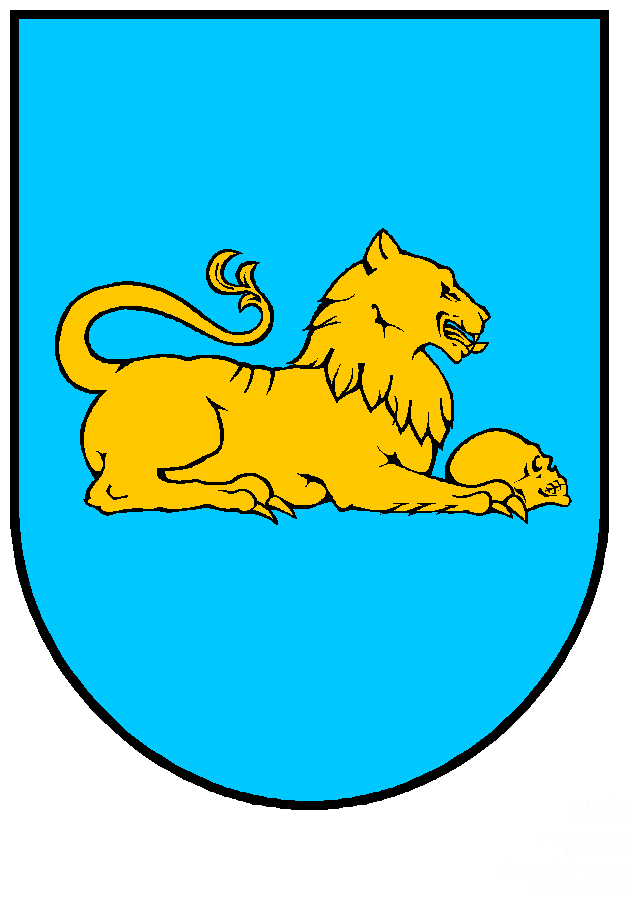 Litér KözségPolgármesterétőlMeghívóLitér Község Önkormányzatának Képviselő-testülete 2021. augusztus 24-én (kedd)
17.00 órakor nyilvános Képviselő-testületi ülést tart, melyre tisztelettel meghívom.Ülés helye: Litér Községháza tanácsterme(8196 Litér, Álmos u. 37.) Napirendi javaslat: 1.) Temetési költségekhez történő hozzájárulásElőadó: Varga Mihály polgármester2.) Önkormányzati bérlakásokkal kapcsolatos ügyekElőadó: Varga Mihály polgármester3.) Településrendezési eszközök részleges módosításának végső véleményezésre küldéseElőadó: Varga Mihály polgármester4.) Viziközmű fejlesztéssel összefüggő feladatok Előadó: Varga Mihály polgármestera) Kormány 1432/2021. (VII.2.) kormányhatározat alapján Litér Községen megvalósuló kommunális víziközmű fejlesztéssel összefüggő feladatokb) Víziközmű hálózatok hatékonyságnövelő fejlesztését célzó KEHOP-2.1.11. pályázat előkészítésec) Gördülő Fejlesztési Terv- települési víziközmű rendszerek ívóvíz-szennyvíz 2022-2036.5.) Litér Község Önkormányzata folyamatban levő pályázatai 2020-2021.Előadó: Varga Mihály polgármester5.a.)  Közös Hivatal II. ütem mérföldkövek meghatározása		- ajánlati felhívás előkészítése		- műszaki ellenőr kiválasztása		- bíráló bizottság létrehozása5.b.) Támogatási kérelem TLC üzem környezeti és vízügyi feladatai ellátásának többletköltségéhez 5.c.) Munkagép közbeszerzési eljárás előkészítése, Bíráló Bizottság létrehozása5.d.) MFP keretében támogatott pályázatokról irányelvek meghatározása6.) Civil Szervezetek programjainak támogatása határidő hosszabbítás, II. fordulós pályázatok kiírásáról tájékoztatóElőadó: Lukáts Gábor Ákos Pénzügyi Gazdasági és Településfejlesztési bizottság elnöke7.) Litér címer használatának engedélyezése a Litéri Sportegyesület részéreElőadó: Varga Mihály polgármester8.) Litér 070 hrsz-ú önkormányzati tulajdonú útról illegálisan elhelyezett hulladék felszámolásaElőadó: Varga Mihály polgármester9.) Szociális célú tűzifavásárláshoz kapcsolódó támogatás igénylésElőadó: Varga Mihály polgármester10.) Litér Község Önkormányzat 2021. évi költségvetés módosításaElőadó: Varga Mihály polgármesterKérem a Tisztelt Képviselőket, Bizottsági tagokat amennyiben az ülésen nem tudnak részt venni, úgy távolmaradásukat előzetesen jelezzék a Litéri Közös Önkormányzati Hivatal Titkárságán. Telefon: 06 88 598-016 A meghívó és a nyilvános napirendi pontok előterjesztései megtalálhatók a www.liter.hu portálon!Litér, 2021. augusztus 16.							                    Varga Mihály                      			                                                    Litér Község Polgármestere	